КОМПЛЕКСНЫЙ ЦЕНТР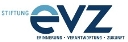 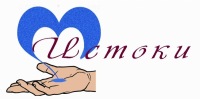 СОЦИАЛЬНОГО ОБСЛУЖИВАНИЯ НАСЕЛЕНИЯПЕТРОЗАВОДСКОГО  ГОРОДСКОГО ОКРУГА«ИСТОКИ»e-mail: istoki@karelia.ru	           сайт:  http://www.social-ptz.ru/                        тел./факс: 76-95-46     ------------------------------------------------------------------------------------------------------------------------------------------------------                                                                                          Центр   «Истоки»                           Выставка   «…Как глоток свежего воздуха»   в   Петрозаводске              В  рамках реализуемого на базе Центра «Истоки» проекта  «Место встречи для поддержки и продвижения интересов узников фашизма и жителей блокадного Ленинграда»   немецким  фондом «Память, ответственность и будущее»    была представлена    передвижная выставка  «…Как глоток свежего воздуха» для работы в  Петрозаводске.               Выставка посвящена  жертвам национал-социализма (жителям блокадного Ленинграда, узникам нацистских лагерей из Беларусси, России, Украины).   На стендах   представлены   9 очевидцев  событий   Второй мировой войны  из  разных стран, которые рассказывают  о своих судьбах.         Выставка  работала  во  время   проведения   Дня  памяти узников фашистских концлагерей в Национальной библиотеке Карелии,   в  Державинском  университетском  лицее   во время «Уроков памяти»,  на конференции «Великий подвиг Ленинграда. К 70 -летию полного освобождения Ленинграда» в филиале АкадкмииНХи ГС, в Центре «Истоки»             За время   работы выставки (апрель - май)   с ней смогли ознакомиться  более 1500 человек..   На фото: участники различных мероприятий у стендов выставкиИнформация предоставлена  Т.М. Цымбал Согласовано директор Центра «Истоки» Е.В. Росенстанд 27 мая 2014 г.